INSCRIPTION SEMESTRE 2Dès la réouverture, pour ceux qui le souhaitent, vous avez la possibilité de suivre les cours uniquement en ligne.Merci de cocher cette case si c’est votre choix : Le cours des chansons françaises débutera début mars et seulement si l’université est réouverteLes inscriptions en langues faites au 1er semestre sont valables pour l’année entièreDébut du semestre 2 : 	lundi 25 janvier 2021	Fin du semestre 2 : 	vendredi 21 mai 2021Vacances : 	du 13 février au 28 février	du 17 avril au 02 mai	du 08 mai au 16 maiMail : ucp@liste.parisnanterre.frSite : https://www.parisnanterre.fr/universite-de-la-culture-permanente-ucp-/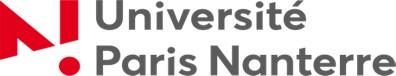 FICHE COMPTABLE INSCRIPTION 2020 – 2021Université de la Culture Permanente  /  Service  RSU-DDNom de naissance :______________________________Prénom : _____________________________________N° étudiant : ________________________________Nom d’usage (marital) : __________________________Adresse mail : __________________________________Histoire de l’humanitaire, Miléna JaksicHistoire de l’Allemagne, Gilles FerraguHistoire des pandémies, cours à 5 voixChansons françaises, Marc DumontAnalyse de spectacles, Jean Noël DahanLundi 10h30-12h30Mardi 10h30-12h30Jeudi 10h30-12h30Vendredi 10h30-12h30Vendredi 14h-16h 30 € 30 € 30 € 30 € (pour ceux non inscrits au S1) 35 €SPORT A L’UCP SPORT A L’UCP SPORT A L’UCP Pilates à l’UCPSéance de 11h à 12h 55 €(pour ceux non inscrits au S1)STAGES ET ATELIERSSTAGES ET ATELIERSSTAGES ET ATELIERSSTAGES ET ATELIERSLecture théâtralisée (07 au 10 juin)Ecriture 2 (07 au 10 juin)Apiculture (printemps) 55 € 55 € 55 €ConférencesDébat littéraireCarnet de voyagesAtelier cinémaAccès libre sans inscriptionTOTAL A REGLER€chèque à l’ordre de « agent comptable de l’université Paris Nanterre »Date : __/__/____Signature de l’étudiant :Document à retourner à l’adresse ci-dessous :Université Paris Nanterre - Service RSU-DDInscription UCP - Bâtiment Ephémère 1 / bureau M105200 avenue de la République92001 NANTERRE Cedex